Письмо Колта, редакция от 3/5/21Уважаемые инспекторы!Я пишу вам по поводу важного правила, касающегося охраны здоровья и обеспечения безопасности, которое принял Совет по образованию штата: 581-022-2312 «Комфортная среда для каждого учащегося».

Департамент образования штата Орегон (ODE) признает, что охрана здоровья и обеспечение безопасности учащихся лежат в основе образовательного процесса и что каждый учащийся имеет право на качественное образование, свободное от дискриминации или притеснений по признаку расы, цвета кожи, религии, гендерной идентичности, сексуальной ориентации, инвалидности или национального происхождения, без страха и ненависти, расизма и насилия. Сотрудники и руководители школ также имеют право работать без дискриминации или притеснений, а посетители должны иметь возможность участвовать в школьных мероприятиях, не опасаясь за свою безопасность. 

Введение административного правила штата Орегон «Комфортная среда для каждого учащегося» — важный шаг к созданию в школах безопасной и инклюзивной среды, в которой все чувствуют себя желанными участниками учебного процесса.ПредпосылкиВ июле этого года один орегонский старшеклассник направил губернатору Кейт Браун письмо с просьбой о помощи. В своем письме учащийся подчеркнул важность запрета флага Конфедерации в общеобразовательных учреждениях штата Орегон. Там говорилось: «Запрет флага Конфедерации — это не просто акция в угоду некоторым людям. Этот запрет показывает учащимся и педагогам, что штат Орегон видит, как сильно они хотят равенства и помогает им в борьбе с расизмом… Пришла пора показать пример своим гражданам и всей стране и принять этот давно назревший закон».И это не единичный случай. Вот уже несколько лет в ODE поступают жалобы и сообщения об инцидентах с символами ненависти, такими как свастика, флаги Конфедерации и висельные петли. Эти инциденты неоднократно нарушали учебный процесс в орегонских школах.В ответ губернатор Браун обратилась ко мне и к председателю Совета по образованию штата с просьбой «незамедлительно принять меры и устранить негативное воздействие символов и других проявлений ненависти на учащихся общеобразовательных учреждений штата Орегон». Она попросила Совет установить правила, гарантирующие, что ни один учащийся штата Орегон «не будет подвергаться действиям, вызванным ненавистью, или другим проявлениям ненависти, нетерпимости, маргинализации или расизма». Совет получил аналогичное письмо от членов Палаты представителей МакКеона и Брок-Смита, которые просили незамедлительно принять меры. 

Этот и другие учащиеся штата Орегон сделали шаг вперед, чтобы показать нам, какие разрушения и вред наносят символы ненависти. Когда мы слышим от учащихся о том, что их безопасность, психическое здоровье, благополучие и возможность учиться находятся под угрозой, мы должны прислушаться к ним, проявить доверие и незамедлительно принять меры. Первой из таких мер станет рассматриваемое изменение политики.

В штате Орегон мы ценим свободу и ответственность, и мы обязаны обеспечить комфортную среду для каждого учащегося. Это означает предоставление нашим школам свободы самовыражения и устранение барьеров, препятствующих достижению учащимися результатов, в том числе посредством запрета на изображение символов ненависти, которые разжигают насилие, вызывают стресс и страх и порождают эмоциональные травмы. Символы ненависти по признаку расы, цвета кожи, религии, гендерной идентичности, сексуальной ориентации, инвалидности или национального происхождения причиняют вред и существенно нарушают учебный процесс. Когда к одному человеку в школе относятся плохо, страдают все.

По указанию губернатора Браун Совет образования штата Орегон ввел правило «Комфортная среда для каждого учащегося», которое запрещает использование символов ненависти, в том числе трех наиболее узнаваемых — висельной петли, неонацистской символики и боевого знамени Конфедерации. Временное административное правило штата Орегон вступило в силу 18 сентября 2020 г., а 18 февраля 2021 г. получило постоянный статус. Согласно этому правилу каждый школьный округ обязан в срок до 1 января 2021 года принять и реализовать политику и процедуры, запрещающие использование или изображение этих трех видов символов ненависти во всех школьных программах или мероприятиях, за исключением случаев использования в учебном плане, соответствующем Стандартам штата Орегон. Данное правило относится как к очному, так и к дистанционному обучению. 

Охрана здоровья и обеспечение безопасности

Как во всех административных правилах штата Орегон, нашим главным приоритетом остаются здоровье и безопасность учащихся. Дискриминация, отстранение, отчуждение, притеснение и использование символов или языка ненависти характеризуются сложностью и многогранностью и часто являются не единичными случаями, а системной проблемой. Быстрые дисциплинарные меры, политика абсолютной нетерпимости и другие карательные меры часто игнорируют эту многогранность проблемы в пользу ее немедленного решения. Такие подходы не могут изменить позицию человека или побороть его предубеждения, которые привели к негативному и часто агрессивному поведению. Они дают мало шансов для роста, исцеления или развития понимания. Чтобы устранить коренные причины и последствия вредных действий, а также позволить человеку получить новые знания без обвинений в его адрес, наказания или дальнейшего укоренения позиции и предубеждений, породивших такое поведение, потребуются подходы, направленные на перевоспитание и просвещение. Мы продолжим оказывать школьным округам поддержку в разработке правил, политики и процедур и предоставим необходимые для внедрения этих правил указания и ресурсы в течение следующих нескольких месяцев.

Вместе мы обязаны защитить здоровье школьного сообщества, устранив все, что мешает успеху учащихся. Они попросили, чтобы весь штат последовал их примеру. Мы доверяем молодежи и сообществу штата Орегон и последуем за ними в будущее, где учащиеся, их семьи и сотрудники системы образования чувствуют себя желанными членами школьного сообщества. Обеспечить комфортную среду для каждого учащегося — наша общая задача.

Благодарим вас за поддержку здоровья и безопасности наших учащихся и педагогов. Изучите руководство, приложенное к данному письму. Если у вас возникнут какие-либо вопросы или предложения, просим направить их электронной почтой по адресу EveryStudentBelongs@state.or.us.С уважением,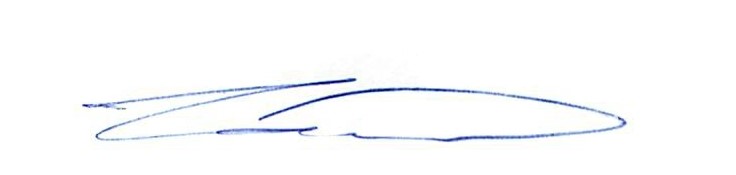 
Колт Гилл (Colt Gill),
директор Департамента образования штата Орегон 